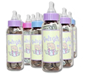 2023 Baby Bottle CampaignThe Knights of Columbus is conducting their annual "Baby Bottle Campaign".  All funds collected will be donated to the Roanoke Rapids Pregnancy Support Center, which provides counseling, information, support, and baby needs to pregnant women in our area. The familiar Baby Bottles will be available after Masses as collection containers for coins, paper money or checks (made out to the "Pregnancy Support Center"). Thank you in advance for supporting this worthy cause.